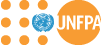 South Sudan Country OfficeOpening for Consultancy Job Title: National Humanitarian Program AnalystContract type :  Individual Consultant (Equivalent UN grade – NOA)Closing date: 9 January 2024 (5pm-South Sudan Time)Duty Station:  Malakal, South SudanPurpose of consultancy: Languages:Fluent in written and spoken English, knowledge of Arabic will be an asset.How to ApplyPlease send your application and a short letter of motivation with " National Humanitarian Program Analys Consultant " in the subject to UNFPA South Sudan email, by following the links below:Internal Link:
View the internal job postingExternal LinkView the external job postingThe protracted conflict in South Sudan has impacted the lives of civilian populations of the world's youngest country. The situation of the civilian population is characterized by massive displacements, the ubiquitous presence of armed actors, high levels of insecurity and a struggle to meet basic survival needs. Violence, human rights violations, and abuses continue in several counties due to active hostilities in key conflict areas. Conflict-affected populations have tried to reach safer areas with a significant increase in the number of displaced people, particularly in Unity, Upper Nile, Jonglei States and Greater Bahr el-Ghazal States. South Sudan is the world’s country with the highest maternal mortality (1.200/100.000 live births) making SRH in general and access to quality EMoNC and absolute priority. The multiple logistic challenges make the availability of medical supplies an important focus of UNFPA investment.Gender-based violence (GBV) is one of the most critical threats to the protection and well-being of women and children in South Sudan. GBV, which was prevalent before the conflict, is now reaching epidemic proportions. According to the Humanitarian Needs Overview (HNO), 2.8 million people, the majority of whom are women and girls, are victims of some form of sexual violence and GBV, such as child marriage and rape, during their lifetime. Other forms of GBV include sexual assault, physical assault, forced marriage, denial of resources and emotional abuse. The country is facing multiple outbreaks of infectious diseases. In February 2023, the National Ministry of Health declared a cholera outbreak in the town of Malakal in Upper Nile State. Since then, 1,351 cases have been recorded, including 2 deaths. The arrival of thousands of returnees and refugees fleeing the conflict in Sudan and passing through or staying in Malakal could contribute to a sudden spread of the disease. Similarly, there is persistent transmission of hepatitis E virus (HEV) in Bentiu, Unity State. According to the National Ministry of Health, 4,123 cases have been recorded since this transmission was identified in 2019. Additionally, the National Ministry of Health declared an outbreak of HEV in Wau, Western Bahr el- Ghazal State in March 2023. Since then, 148 of the cases have been recorded including 6 deaths. The case fatality rate is 4.23%. Pregnant women with hepatitis E, particularly those in the second or third trimester, are at increased risk of acute liver failure, fetal loss and mortality. Up to 20–25% of pregnant women can die if they get hepatitis E in the third trimester.Furthermore, measles outbreak continues in several States. According to the National Ministry of Health, 6,046 have so far been recorded.  UNFPA is supporting health facilities including basic and comprehensive Emergency Obstetric and Newborn Care (EmONC) facilities in Malakal that provide integrated reproductive health (RH) and GBV services including infection prevention and control interventions. UNFPA interventions entail accessible health services; social safety nets; and the economic empowerment for women, girls and youth that have contributed to improving the knowledge and skills of women, girls, men, and boys to address the risks and consequences of GBV and to facilitate their access to quality integrated services in a timely and coordinated manner. It is in this context that UNFPA needs to increase its capacity in Malakal office by deploying a Humanitarian Program Analyst who will join the team in Malakal to support emergency response and routine service delivery. Purpose Under the overall supervision of the UNFPA South Sudan Country Office Humanitarian Emergency Coordinator and the direct supervision of the Malakal Field Office Coordinator, the consultant will help promote Sexual and Reproductive Health programming (SRH) and SRH services in crises and post crisis situations in close collaboration with the sub-national SRH working group in greater Upper Nile region. The consultant will also facilitate the procurement and delivery of emergency medical supplies and equipment; orients on SRH related issues (including reproductive, maternal and new-born health, family planning information and services, STIs and HIV prevention, care and treatment, and care for survivors of violence). The consultant will also assist in establishing relevant partnerships with other humanitarian stakeholders, NGOs, donors, and government counterparts. When the situation stabilizes, the consultant guides on the establishment of comprehensive SRH service.Scope of workContribute to the development of gender and age-appropriate Information, Education and Communication (IEC) materials for IPC measures as well as materials on PSEA key messages using local languages to enhance access of women and girls to prevention, treatment, care, and support services.Collaborate with the Health Cluster to collect, analyze and report epidemic data disaggregated by age, sex, and geographical area. Equally, support vulnerability assessments using age, gender, and geographic monitoring.Contribute to the development of prevention and response plans to different infectious diseases. Similarly, due to the known psychological impacts of disease outbreaks on patients and families, facilitate access to MHPSS services especially for GBV survivors, SEA victims and survivors of other forms of violence and abuse. Manage distribution of Inter-agency RH Kits targeting health facilities that provide services to vulnerable women and girls at heightened risk due to their exposure and vulnerability. Ensure that women and girls, often deprioritized from accessing health, have equal access to diagnosis and treatment.Where relevant, support establishment of dedicated spaces for pregnant women who have contracted the infectious diseases to receive specialized obstetric care with minimized risk of contagion.Contribute to the development of standard operating procedures for case management of potential infectious diseases during pregnancy and facilitate training for service providers on responding to outbreak of infectious diseases.Support health workers in PoC and IDP camps to include women and girls in education messages on infectious diseases with a special emphasis on targeting pregnant women.Conduct/Lead rapid assessment/s of SRH needs of the affected population.Co-lead with national partners the RH technical working group under the Health Cluster that has been established for the response.Oversee (in collaboration with the Logistics/Procurement officer) procurement of emergency RH kits, equipment, and medical supplies as well as dignity kits; develop a distribution plan to meet the needs of implementing partners other identified NGOs for RH services, monitor distribution and ensure utilization reporting.Based on MISP projection and rapid assessment findings, implement the MISP (MinimumInitial Service Package) through RH working group implementing partners.Oversee (with the M&E officer) the monitoring of MISP implementation.Explore other opportunities and entry points to deliver SRH services for specific at-risk vulnerable groups affected by the crisis, e.g.: uniformed personnel, sex workers, ex- combatants, women associated with armed forces, persons with disabilities, etc.Initiate and coordinate training sessions on SRH in emergencies (for health care providers, community services officers, security personnel, refugee/IDP population, host population, etc.).Assist in developing/adapting protocols for selected areas in programme coordination (such as syndromic case management of sexually transmitted infections (STIs), referral for emergency obstetric care, midwifery, fistula repair, medical response to survivors of rape, counselling, and family planning services, etc.).Coach and support implementing partners; members of SRH sub-national working group and UNFPA staff in the field office to strengthen the implementation of MISP – sexual and reproductive health priorities and to assess progress towards achievement with technical tools and approaches, and to accelerate implementation of activities funded through CERF and UNFPA Emergency Response Fund.Provide inputs for SitReps and other communication products, as required.Ensure an effective response that integrates SRH (including ASRH), GBV and data interventions.Develop an exit strategy, which includes the transition to evidence based, comprehensive SRH programmes.Carry out routine needs assessments and gaps and make proposals to improve RH service delivery and expansion to the target groups in the conflict affected populations.Monitor SRH/HIV and AIDS assistance provided by UNFPA through implementing partners to crisis affected populations, in particular IDPs/returnees, and ensure adequate RH/HIV and AIDS requirements are being met.Conduct monitoring visits, if requested.Maintain a database on SRH commodities and supplies dignity kits and share information with coordinating UN agencies and host communities - NGO and government implementing partners.Collect, analyze, and provide feedback on RH data to implementing partners and CO.Undertake regular monitoring and evaluation of RH interventions in the zone of operations.Regularly monitor and prepare reports on the proper use of the commodities and supplies received through UNFPA, including technical reports and periodic situation report.Expected Deliverables The consultant establishes and maintains collaborative relationships with counterparts in the local government and civil society to address emerging issues and facilitate programme delivery.Internal contacts include the Representative, Deputy Representative, the Humanitarian Emergency Coordinator, the CO’s Programme/Technical team, and the Operations team. External contacts include other UN agencies in the Hub catchment area, and counterparts as well as partners in Country programme activities, including international NGOs, experts, etc.Expected Deliverables The consultant establishes and maintains collaborative relationships with counterparts in the local government and civil society to address emerging issues and facilitate programme delivery.Internal contacts include the Representative, Deputy Representative, the Humanitarian Emergency Coordinator, the CO’s Programme/Technical team, and the Operations team. External contacts include other UN agencies in the Hub catchment area, and counterparts as well as partners in Country programme activities, including international NGOs, experts, etc.Required expertise, qualifications, and competencies, including language requirements.Skills:  Excellent written and oral communication skills to foster engaged partnerships at a high level of representation and to maintain political partnerships.Education:  Masters degree in Pubic Health, Medicine, Sociology, Demography, Gender, International Relations, International Development, Economics, Public Administration, Management, or other related fieldsKnowledge and Experience: Five years of progressively responsible professional experience in the field of Humanitarian and development activities, preferably in field coordination, programme/ project design, appraisal, and management.Prior experience implementing the Minimum Initial services package for SRH is a plus. Proven ability to lead and manage teams to achieve demonstrable results.Required expertise, qualifications, and competencies, including language requirements.Skills:  Excellent written and oral communication skills to foster engaged partnerships at a high level of representation and to maintain political partnerships.Education:  Masters degree in Pubic Health, Medicine, Sociology, Demography, Gender, International Relations, International Development, Economics, Public Administration, Management, or other related fieldsKnowledge and Experience: Five years of progressively responsible professional experience in the field of Humanitarian and development activities, preferably in field coordination, programme/ project design, appraisal, and management.Prior experience implementing the Minimum Initial services package for SRH is a plus. Proven ability to lead and manage teams to achieve demonstrable results.